Publicado en Madrid el 26/07/2019 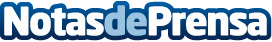 StormGain se convierte en Socio Oficial del Newcastle UnitedLa nueva plataforma de trading, especializada en criptodivisas, patrocina al equipo de la Premier League en todos los partidos oficiales del primer y segundo equipo, así como del equipo femeninoDatos de contacto:Noelia Perlacia915191005Nota de prensa publicada en: https://www.notasdeprensa.es/stormgain-se-convierte-en-socio-oficial-del Categorias: Internacional Finanzas Fútbol Marketing http://www.notasdeprensa.es